CONCURSO DE INICIATIVAS SOBRE PREVENCIÓN DE VIH/SIDA: TU VIHDA IMPORTA 3.0”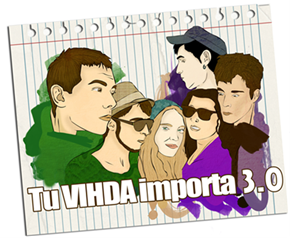 Los Grupos Scouts de Scouts de España vuelven para trabajar, en una ocasión más, la prevención de VIH/sida desde el tiempo libre a través del concurso de iniciativas enmarcado dentro del Programa “Educación y prevención del VIH desde el tiempo libre:Tu VIHda importa” Aquí te resumimos algunas de sus  ideas, iniciativas y actividades.Grupo Scout San Jorge 103 de Exploradores de Castilla y LeónVan a trabajar esta iniciativa con los y las jóvenes que pasen por la calle informándoles de respuestas a preguntas básicas y poco comunes sobre el VIH. El test dispone de 11 preguntas que deben responder marcando con una “x” al lado de la respuesta correcta.Cada pregunta correcta sumara 1 punto y al final se corregirá informándole de que nivel dispone (bajo-medio-alto.) sobre el tema hablado.A continuación realizarán un taller para niñas y niños de 4 a 10 años haciendo una pinza para la ropa con un pañuelo rojo que simbolice el día internacional del VIH y posteriormente hacernos una foto para subirla a la web simbolizando que todos estamos unidos en esto.Grupo Scout Lola Anglada 643 de Acció Escolta de CatalunyaParticipará en el proyecto  la Unidad de Pioneros (23 miembros, siendo 12 chicas y 11 chicos entre 15 y 17 años. ). Adolescentes que se encuentran en la etapa donde están sujetos a los cambios corporales ya que crece su interés sexual y afectivo. Esto hace que su atención recaiga  sobre la imagen que proyectan. El grupo de amigos y amigas juega un papel muy importante en el reconocimiento de uno/a  mismo/a (llegan a darle más importancia al criterio de las amistades que al suyo propio). Una característica importante es “la necesidad imperiosa de amar y de sentirse amado”.CRONOGRAMA DE ACTIVIDADES1/10/2016 Introducción: Formación para los Scouters. Formadores de Sidastudi.org vendrán al local para llevar a cabo un taller para los Scouters sobre el Sida/VIH.8/10/2016 La sexualidad: Charla informativa/debate sobre la libertad sexual, donde los Escultas podrán hablar de sus inquietudes, dudas, preocupaciones en un ambiente de confianza, dado que muchos Escultas llevan muchos años juntos en el grupo.15/10/2016 Vivencia y conocimiento del cuerpo, Rol-playing: En una primera fase, los Pioneros verán en una obra de teatro realizada por unos Rovers de otros Grupo Scout sobre drogas y racismo. Con esta idea ellos tendrán que elaborar un rol-playing para la Unidad de Raiers con la temática de este proyecto, cambios en el cuerpo, necesidades, etc.22/10/2016 Emociones y sentimientos: Se exploraran los estereotipos de la sociedad y los roles de género con un pequeño juego de rol, con el objetivo de reflexionar sobre el concepto del amor en la sociedad actual, y de cómo este ideal influye en cómo nos relacionamos de forma afectiva y sexual. Se proporcionaran herramientas para que los Escultas sean capaces de reconocer y afrontar sus sentimientos y emociones, y establecer un relación entre lo que sienten y las decisiones que toman respecto a su sexualidad.29/10/2016 Riesgos biológicos: Para estar prevenidos, es importante conocer primero los riesgos biológicos, tales como ETS o embarazos. Se realizará una charla sobre el uso del preservativo y las consecuencias de no usarlo. Seguidamente se llevará a cabo una actividad en la que los Escultas tratarán de identificar y conocer diferentes enfermedades de transmisión sexual, y cómo prevenirlas.5/11/2016 Batalla contra la discriminación: Es importante sensibilizar a los chavales ante los que padecen la enfermedad y los diferentes riesgos que conlleva. Para ello se proyectará la película “Philadelphia”. Una vez finalizada se iniciará un debate sobre el impacto que les ha producido, realizando reflexiones sobre aquellos aspectos de la enfermedad que ha tratado la película. En este momento es muy importante romper con todos los tapujos que existen alrededor de la enfermedad y de los infectados.12/11/2016 Trivial: Se cuenta con un soporte físico del clásico juego del Trivial pero basado en la enfermedad del VIH/SIDA. Dado que se pretende que conciencien a su entorno, dinamizaran dicho juego con Pioneros de diferentes Grupos Scouts y entidades juveniles del Barrio. Durante el juego realizaran explicaciones y reflexiones extraídas de las actividades anteriores.19-20/11/2016 Proyecto de actuación sobre prevención: Se trabajará con los Escultas la técnica del proyecto, y se les hará preguntas sobre posibles proyectos, como desarrollarían o que acciones podrían llevar a cabo con diferentes temáticas sobre el SIDA/VIH26/11/2016 Repercusión social: Una vez dispongan de la información necesaria sin tapujos, los Pioneros realizaran unos trípticos informativos a partir de la necesidad del entorno, en este caso del barrio de la Torrasa. Se tendrá en cuenta la repercusión social que pueda tener para que sea más reflexiva y útil. Se les dará todo el material necesario así como ejemplos de trípticos de campañas ya realizadas para que estos contengan la información justa y necesaria, que sean visuales y comprensibles por todos.1/12/2016  Día mundial del sida: Para el día Mundial del Sida los Escultas prepararan por la mañana cada uno en su colegio/instituto repartirá los trípticos preparados el día anterior10/12/2016 Formación de sidastudi.org: Formadores de Sidastudi.org vendran al local para llevar a cabo un taller para los Escultas sobre el Sida/VIH.Grupo Scout Fénix 215 de Scouts ValenciansLA REALIDAD DEL VIH Y SIDASiéntese con el grupo en semicírculo, ubicándose cómodamente en las sillas.De la bienvenida a los participantes e inicie el ejercicio con alguna dinámica de motivación, con una duración de 5 minutos.Luego, pídales a los participantes sentarse y ubicarse en círculo.Enumere a los participantes del 1 al 5, designe un color de ficha con la que va a jugar cada participante y asigne un número a cada jugador/a (del 1 al 5), cada uno debe tener 5 fichas del mismo color, que deben ser colocadas en los casilleros numerados del tablero al momento que se acierte las respuestas.Debe designarse un monitor con conocimientos de VIH en cada mesa de juego, o solicitar que los jugadores pregunten al facilitador principal si tienen alguna duda.Las tarjetas las reparte el monitor, 5 tarjetas a cada participante, deben estar agrupadas junto a cada persona, con la carilla de la pregunta hacia arriba.Motive al participante a iniciar el juego, el participante debe escoger una de sus tarjetas al azar, no debe mirar la respuesta. Lee la pregunta y responde. A la respuesta del participante, el monitor debe motivar a la reflexión mediante las siguientes preguntas: ¿Por qué? y el participante debe argumentar su opinión, luego, el monitor debe preguntar al grupo ¿están de acuerdo?, ¿tienen algo más que complementar?; también, quienes no están de acuerdo, deben expresar el porqué de su opinión.Finalmente, el monitor lee la respuesta de la tarjeta ampliando información de forma concreta y clara; luego, si el participante acertó la respuesta o si lo hizo con el apoyo del grupo, debe colocar una ficha con el color correspondiente del participante, que acertó la respuesta, sobre el número asignado al jugador en el tablero.De la misma manera se continúa el juego con los/as participantes del 2 al 5. Recuerden, si alguno no acierta, puede ser apoyado por sus compañeros, pero la ficha se coloca en el número que le corresponde al participante que apoyó en la respuesta, no al que tenía el turno.El sistema es en ronda de preguntas, una por participante hasta terminar con la quinta ronda.JKJEste juego no tiene una finalidad de competencia sino de comprensión sobre la realidad del VIH y Sida, la misma que incluye derechos humanos, no discriminación, no estigma, fortalecimiento de conocimientos científicos y otros aspectos relacionados con la vida personal y comunitaria.Al terminar el ejercicio preguntar a los/las participantes¿Qué de nuevo aprendieron con este ejercicio?¿Cómo aportó este diálogo a sus conocimientos anteriores?"1 HISTORIA, 4 FINALES" INTENCIÓN Y DECISIÓN HACIA EL USO DEL PRESERVATIVO:Iniciamos la dinámica explicando al grupo de chicos/as el argumento del DVD que vamos a proyectar. El cortometraje relata la historia de una pareja que se reúne en casa de uno de los dos para ver una película en el ordenador. A continuación se nos muestran cuatro posibles finales de la historia (cada uno de ellos precedido por el titular Final 1, Final 2, Final 3 o Final 4 según corresponda). Una vez explicado el funcionamiento se comenzará con el visionado del cortometraje. Posteriormente a cada final, el/la educador/a detendrá JKJ la proyección e iniciará un debate dirigido sobre los conceptos clave relacionados con dicho desenlace. Además, durante cada debate se analizará:Si los personajes llevaban o no condón y por qué.Si lo usan o no y por qué.Qué quería cada uno de los personajes y cómo podrían sentirse si acaban haciendo algo que no es lo que pretendían.Qué ganan y qué pierden cada uno de ellos al usar o no usar el condón (según corresponda).Una vez finalizado el debate se continuará con la proyección del siguiente final y se repetirá el proceso.Rol del/la educador/a: Exponer una situación con diferentes posibles finales, guiar los subgrupos en la identificación de las ventajas e inconvenientes de cada uno. Moderar la puesta en común proponiendo reflexiones, preguntas sobre ejemplos de casos reales, etc.Escalas relacionadas3: Autoeficacia y percepción de control; Costes y beneficios; Actitudes hacia las medidas preventivas; Percepción de riesgo y gravedad.Conceptos Generales:La toma de decisión individual sobre el uso del preservativo como un proceso complejo de balance entre ganancias y pérdidas circunscritas a una situación determinada. Importancia de reflexionar sobre estos elementos con anterioridad.La intencionalidad como una variable más que influye en la negociación del condón. El uso del preservativo en una situación determinada no depende exclusivamente de la intención previa de utilizarlo. La intencionalidad es sólo una variable más a tener en cuenta.Los errores como parte del aprendizaje.La manera de establecer relaciones con los/las otros/as como variable moduladora que puede afectar en la negociación del preservativo.La negociación del condón como proceso compuesto de variables que facilitan y de variables que pueden dificultar el acuerdo entre dos o más personas que poseen su propia intencionalidad de uso del preservativo.Importancia de nuestro entorno social y de la presión del grupo de iguales a la hora de emitir o no una determinada conducta.Placer fisiológico vs placer integral. El preservativo como inhibidor de parte de nuestro placer o fantasías, en cómo desarrollarlas, en jugar como nos apetezca, en comunicarnos, observar, observarnos, aprender; en definitiva, en sentir a un nivel más completo). El condón da tranquilidad para disfrutar de nuestra Sexualidad y aprovecharla.No se persigue evaluar los finales del cortometraje en una escala de bien/mal (cuál de los finales es mejor y cuál es peor), sino de saber cuál de ellos se ajusta más a la realidad de los participantes JKJ.No criminalizar los comportamientos de los personajes. ¿Para qué quiero tener relaciones sexuales? y ¿cómo quiero vivir mi Sexualidad? como cuestiones o base sobre las que poder construir nuestra toma de decisión sobre qué método preventivo utilizar y sobre cómo voy a negociar la utilización de dicho método.Trabajar y potenciar la anticipación de las consecuencias (sobre todo las relacionadas con los sentimientos de los personajes). Buscaremos ampliar la perspectiva de los participantes en el tiempo y no ceñirnos al aquí y ahora de la situación planteada en el cortometraje.El género como condicionante en la toma de decisiones.Específicos para cada final:El uso de métodos de prevención diferentes como reflejo de las distintas prioridades de cada uno de los personajes protagonistas de la historia a la hora de realizar la toma de decisión sobre qué método utilizar y si utilizarlo o no (FINAL 1: No hay condón. La chica toma pastillas anticonceptivas).El lenguaje como herramienta de persuasión, presión (e incluso manipulación) durante el proceso de negociación. (FINAL 1: No hay condón. La chica toma pastillas anticonceptivas / FINAL 2: Hay condón. El chico prefiere sin).La asunción de acuerdos no equitativos como reflejo del establecimiento de relaciones de poder no igualitarias durante el proceso de negociación del preservativo y su vinculación con el género. (FINAL 1: No hay condón. La chica toma pastillas anticonceptivas / FINAL 2: Hay condón. El chico prefiere sin).La pastilla anticonceptiva como método de prevención de embarazos pero no del VIH (FINAL 1: No hay condón. La chica toma pastillas anticonceptivas). La confianza, la autoestima y la experiencia como algunas de las múltiples variables que influyen en el establecimiento de un acuerdo equitativo durante el proceso de negociación del preservativo. Potenciar el reconocimiento de aquellos factores que favorecen los procesos de negociación más equitativos (FINAL 3: Hay condón y lo usan).Las prácticas sexuales como un abanico variado y diversificado donde la penetración vaginal es una de un amplio número de posibilidades. (FINAL 4: No hay condón. Realizan prácticas sexuales seguras que no implican el uso del preservativo).Importancia no sólo de qué se aprende sino también del cómo se aprende. Un ambiente distendido¿QUE ME ESTÁ PASANDO?El planteamiento de la dinámica es básico, como el de cualquier juego de preguntas por equipos, resaltando que lo importante no será ganar, sino lo que vamos a aprender y divertirnos.Dividiremos al grupo en pequeños equipos de 3 ó 4 participantes, eligiendo un portavoz que será el que dirá la respuesta en alto. El juego consiste en que el monitor-presentador que conduce el concurso dirá la pregunta en alto y se pondrá un tiempo (p. ej. 1 min) para que los equipos respondan a la misma, llegando a un acuerdo entre los miembros. Cuando finaliza el tiempo cada equipo dirá la respuesta que ha escrito en un papel, y al final de cada ronda de respuestas el monitor-presentador dirá la respuesta correcta. Todos los equipos tendrán que dar la respuesta por escrito a todas las preguntas. (Ver anexo I)Para recoger los resultados se pondrá una pizarra o panel gigante donde escribamos todas las preguntas y las respuestas que cada equipo ha dado. No se trata de primar las respuestas más rápidas, sino que lleguen a un consenso y se pongan de acuerdo. Cuando hayamos respondido a todas las preguntas contaremos los aciertos de cada equipo.Posteriormente propiciaremos un debate en el que desarrollemos los contenidos de educación afectivo-sexual adecuada y saludable, podemos incluir las preguntas que más dudas han suscitado.ANEXO I: ALGUNAS PREGUNTAS SOBRE EDUCACIÓN AFECTIVO-SEXUAL:La aparición de la primera menstruación se llama:MenopausiaMenarquiaMonarquiaLa piel que recubre los testículos se llama:EscrotoEscretoNo tiene nombre concretoLas hormonas sexuales en el hombre son:Los espermatozoidesLos genesLos andrógenosLa eyaculación es:La emisión del esperma desde el pene al exteriorUn sinónimo de acné juvenilLa transformación de la oruga en mariposaLas hormonas sexuales femeninas se llaman:ÓvulosEstrógenos y progesteronaMenstruaciónEl ciclo menstrual tiene una duración aproximada de:12 días3 semanas28 díasEl himen es:El órgano sexual masculinoUna membrana que (en algunas mujeres) cierra de manera incompleta la entrada de la vagina.El fluido masculino que contiene a los espermatozoides.Los ovarios son:Dos glándulas femeninas en forma de almendra que producen los óvulosUn sinónimo de testículosLos cromosomas femeninosEl embarazo completo en los humanos dura normalmente:7 meses40 semanas320 díasLa célula sexual masculina se llama:PeneEspermatozoideSemenRespuestas:1.- b; 2.- a; 3.- c; 4.- a; 5.- b; 6.- c; 7.- b; 8.- a; 9.- b; 10.- b.* Estas son sólo algunas de las preguntas posibles, puedes preparar muchas otras.SI DE REPENTEEl Scouter reparte a cada persona del grupo una tarjeta y un alfiler. A continuación se pide que escriban en esa tarjeta la palabra que a su juicio define mejor la reacción que nuestra sociedad tiene ante las personas VIH positivas o enfermas de. A medida que los/las chicos/as tengan escritas sus tarjetas, las entregarán al scouter  quien las meterá en una caja, las mezclará y las irá pasando para que cada uno coja una y la lea y después se la coloque con el alfiler en un lugar visible. Se pedirá a los/las participantes que imagine que es una persona infectada de VIH y que la gente de su alrededor (familia, amigos, compañeros...) le están demostrando la reacción que aparece en su tarjeta ¿cómo se sentiría? en el caso de que las reacciones sean un tanto idílicas.La prueba del VIH, cuanto antes mejor:Inicia la sesión planteando la siguiente pregunta: ¿consideran importante realizar la prueba del VIH ante una práctica de riesgo? Con las respuestas obtenidas da inicio a la exposición teórica (apartado A).Luego diles que hay situaciones en las que se debe realizar la prueba para saber si se tiene o no el VIH. A continuación proporciona a cada participante una fotocopia de la ficha VI.1a y pide que, en parejas, intenten resolver el ejercicio siguiendo las instrucciones. En la ficha VI.1b tienes las respuestas de la ficha. Sobre la base de las respuestas que hayan dado los y las participantes, ve explicando el apartado B del soporte teórico. Recuerda mencionar que en ningún caso se puede exigir realizar la prueba de VIH para ningún trámite laboral o administrativo, para acceder a ningún puesto de trabajo, ni para ningún otro fin diferente al de conocer el estado del paciente por motivos médicos, y siempre con su conocimiento y consentimiento.Posteriormente, continúa la explicación del apartado C (“Cómo se hace”), apoyándote en el diagrama de la ficha VI.2. Finalmente cita los lugares donde se puede realizar la prueba y algunas direcciones de interés (apartados D y E).Para concluir la sesión, pide que se constituyan en grupo y en base al supuesto práctico “Mariana y Juan”, que habrás distribuido a cada participante, deben responder a las preguntas planteadas (ficha VI.3a).SUGERENCIASPara la exposición del apartado C, “Cómo se hace”, puedes hacer una visualización de contenidos del algoritmo con carteles y flechas según modelo de la ficha VI.2; es un medio eficaz para fijar conceptos.También puedes preguntar si conocen algún caso de alguien que se haya realizado la prueba y sus circunstancias. Esto servirá para verificar las situaciones en las que está indicada.PREPARACIÓNEs necesario preparar la exposición con el soporte teórico de este capítulo, poniendo especial énfasis en la importancia del diagnóstico precoz y las situaciones en las que se debe realizar la prueba del VIH. Como siempre, si lo crees conveniente, adecua el lenguaje al grupo al que va dirigido.DIA DEL SIDAEl 1 de diciembre se celebra el día mundial de la lucha contra el SIDA, una jornada que desde el 1988 se dedica a conmemorar a todas las víctimas de esta enfermedad y a dar a conocer los últimos avances en la cura.A pesar de que en los últimos años se ha conseguido reducir la tasa de mortalidad  y mejorar la calidad de vida de aquellos que la padecen, el SIDA sigue afectando a más de 35 millones de personas en todo el mundo según datos de la OMS, y la mayor parte de los infectados están en países africanos, donde  los recursos para combatir la  enfermedad son mucho más limitados.Aunque las últimas noticias desde la comunidad científica parecen indicar que la vacuna del SIDA está más cerca que nunca, la educación sigue siendo la mejor arma para luchar contra la enfermedad. El día mundial del SIDA es una oportunidad perfecta para trabajar con tus alumnos esta enfermedad, desde el estigma social que sufren los portadores hasta cómo funciona  la partícula del VIH. Dividimos al grupo en subgrupos: 7 personas en un círculo, uno dentro y otro fuera con otras 7 sillas y 7 componentes. Los participantes del círculo interior durante 7 minutos deberán decir el mayor número de cosas posibles que pueden hacerse que no se consideren conductas de riesgo de infecciones de transmisión sexual. Cada uno de los participantes en el círculo de fuera tomará nota de lo que dice cada uno de los de dentro. Y los demás observaremos atentamente para luego aportar al debate. Después se lee todo lo que han dicho los participantes de dentro, según lo han recogido por sus compañeros simétricos. Los 7 participantes que estaban en el círculo interior salen fuera de la sala, y los que estaban en el círculo exterior tendrán que contestar a la siguiente pregunta durante 7 minutos. ¿Qué hace falta para que todas las cosas que se han mencionado funcionen en una pareja? Sólo debemos basarnos en lo que han dicho los anteriores participantes. Tomarán nota algunos de los compañeros que han permanecido de observadores. Estos compañeros leerán a los participantes que han salido fuera de la sala, una vez pasados los 7 minutos, lo que han recogido, y éstos tendrán que adivinar cuál era la pregunta de partida o el contexto de las intervenciones. Después motivaremos un debate en el que recoger las distintas comunicaciones.5/11/2016 La realidad del VIH y Sida: "1 HISTORIA, 4 FINALES" INTENCIÓN Y DECISIÓN HACIA EL USO DEL Preservativo: 5/11/201612/11/2016 ¿QUE ME ESTÁ PASANDO?12/11/2016 PROTEGIENDO Y RELACIONANDO.12/11/2016 La prueba del VIH, cuanto antes mejor. 3/12/2016 DIA DEL SIDA: Ejecutando las actividades propuestas, y realizando una posterior evaluación con los educandos reflexionando sobre lo aprendido, seguidamente los responsables del proyecto realizaran una evaluación global para sacar aspectos positivos y aspectos a mejorarEn colaboración con: Asociaciones de vecinos del barrio.Grupo Scout Alcazaba 405 de Scouts de AndalucíaFormación/Charla: Destinada a los Rovers donde se les informará y actualizará su formación en las ETS y como detectarlas, Sífilis, gonorrea... y sobre todo el VIH.Diseño del material para la campaña. Tras la formación los rovers deberán de diseñar una campaña de información juvenil destinada a jóvenes de entre 15 a 21 años.Campaña de sensibilización. Los rovers deberán de transmitir lo aprendido a jóvenes entre 15 a 21 años en la zona de ocio más comunes e importantes de Málaga.3/4 de diciembre. Charla / Formación con el Desarrollo y preparación de materiales para la campaña.09/10/11 de diciembre. Campaña de captación en zonas de ocio  de Málaga.La campaña de sensibilización se realizará con la colocación de punto fijo de información y un grupo de captación de adolescentes para que a través de juegos y danzas en una espacio público poder captar la atención y dar la información. Además del reparto de información.